Premises survey headline data Summary61 respondents 70% of these have a base I Hackney (42 organisations)40 respondents  have an income over 50,000 (20 of these income over 350,000)12 respondents renting privately 6 organisations have leases under 3 years and 8 have no lease in place12 organisations report premises costs unaffordable 14 organisations report rent increases in last 5 years9 organisations report rent is 10-20% of their  annual turnover 9 organisations report rent is above 20% of their  annual turnover20 organisations plan to move in next 5 years14 organisations have insufficient office space Between 24 – 29 organisations  interested in collocating Section 1 Sustainability and Affordability Type of Tenure26% of respondents  are renting privately (12 organisations)7 organisations own their premises1 organisation is colocated with the statutory sector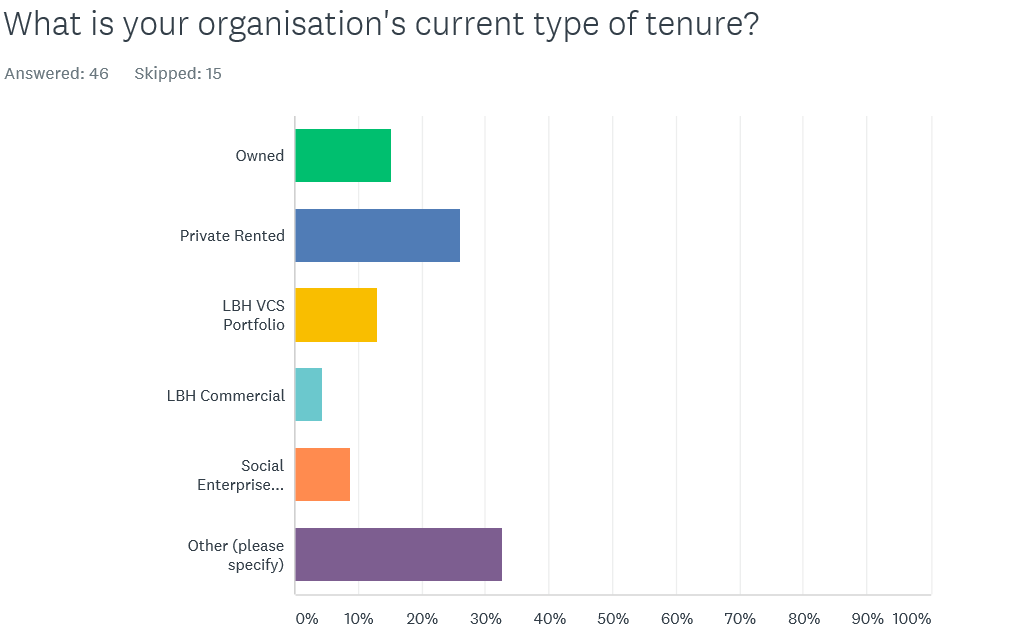 Length of Lease 1 organisation has a 7 year lease. 4 have a 5 year lease and 5 have a 3 year lease. 6 organisations have leases under 3 years.  8 organisations report having an expired lease or no lease in place.  3 organisations have a lease of 10 years plus. 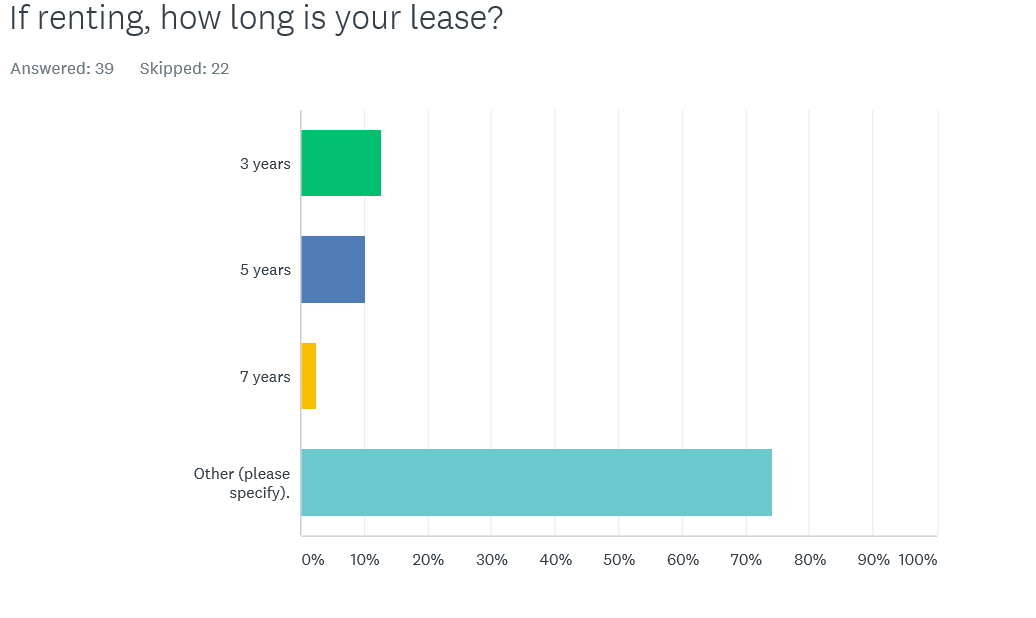 Class of property 20% (10 organisations under office space)47% (23 organisations) under public services – community / health / education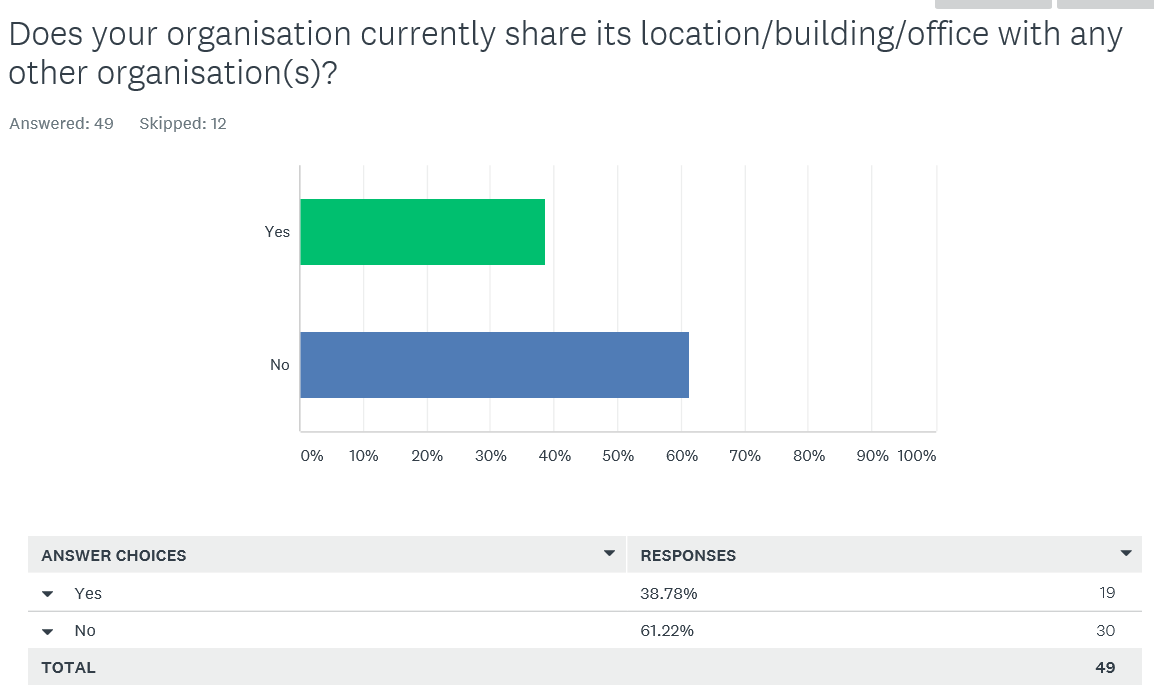 Are your premises costs affordable12 organisations reported their  premises costs were unaffordable – (26%) 34 organisations reported they were affordable (74%)Rent Increases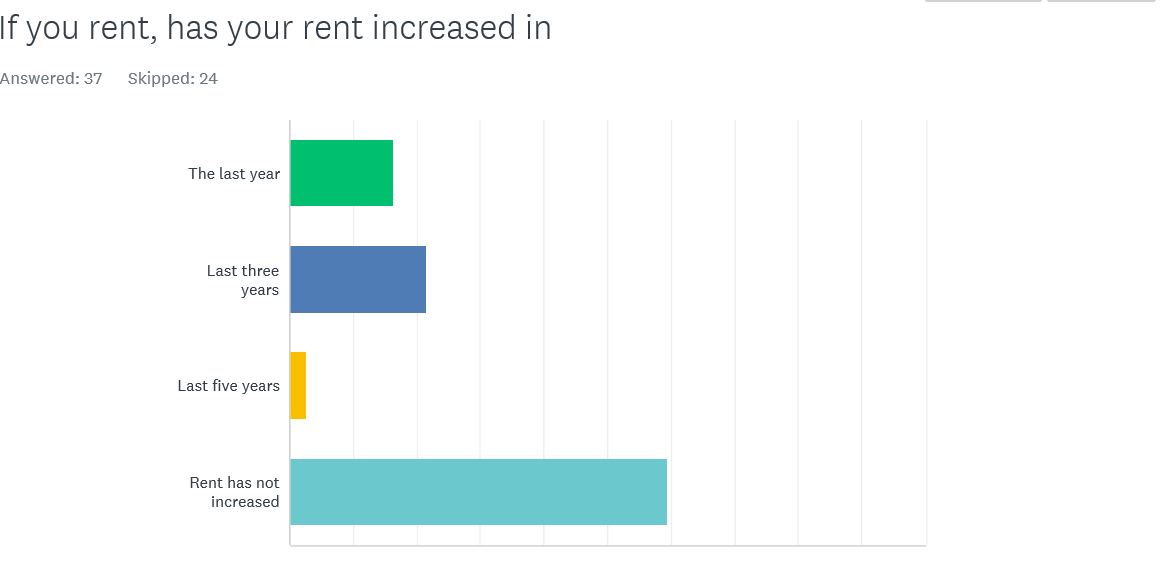 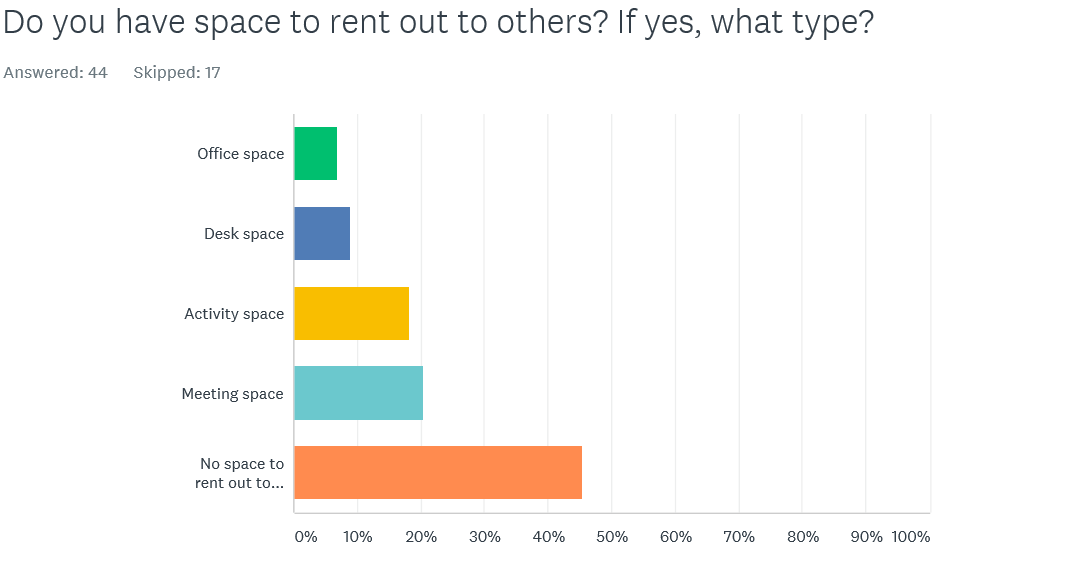 Does your organisation have sufficient space and resources ?A total of 54%  of respondents report having insufficient office or delivery space 45% of organisations reported having sufficient space and resources 14 organisations have insufficient office space (30%) 11 organisations have insufficient project delivery space (24%)9 organisations have insufficient IT infrastructure  - 20% 6 organisations have unsuitable office space4 organisations have unsuitable  delivery spaceCo-location of space 41%  (24) of respondents  are  interested in co-locating with either statutory or VCS services 36% (21) with VCS organisations14% (8) with statutory organisations 18 organisations provided details so we can follow up with them.Who would you want to co-locate with Section 3 Who respondedWhat services do you provide Who are your main beneficiaries 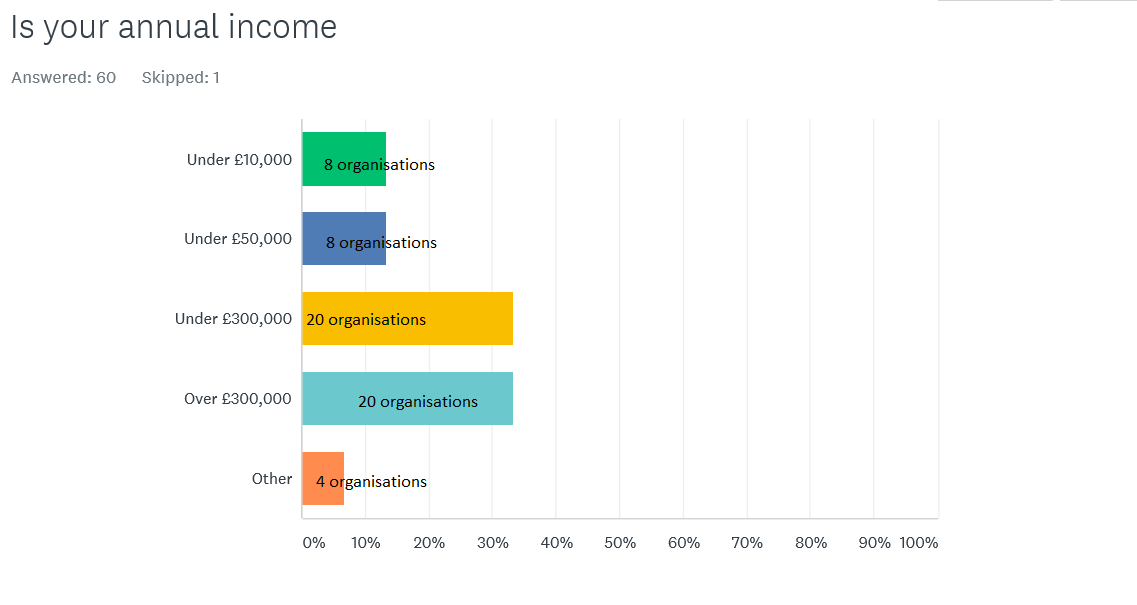 6 organisations report their rent has increased in the last year, and 8 in the last 5 years.22 organisations have not experienced a rent increase.What percentage of your annual income goes on rentDo you plan to move premises15 organisations plan to move  in the next year and 5 in the next 3 years32 organisations do not plan to moveOf the 20 organisations planning to move5 want to move because of cost of rent, 15 because the space does not meet their needs and 12 because they are planning to expand activitySection 2 Suitability of premises and potential for co location 17 organisations lease allows them to sublet – 37 organisations cannot sublet according to their leaseAdvice/advocacy 9.09%4 –Disabilities services 4.55%2 –Domestic violence and sexual violence support 4.55%2 –Equality and diversity 2.27%1 –Mental health support 11.36%5 –No preference 15.91%7 –Older persons services 4.55%2 –Special educational needs 2.27%1 –Youth services 15.91%7 –Responses Other (please specify) 29.55%13 Advice/advocacy 47.54%29 –At home care 6.56%4 –Disabilities services 19.67%12 –Domestic violence and sexual violence support 9.84%6 –Drug and alcohol support 9.84%6 –Equality and diversity 19.67%12 –Financially disadvantaged/excluded 21.31%13 –Gay and lesbian issues 1.64%1 –HIV/AIDS services 1.64%1 –Mental health support 27.87%17 –Older persons services 26.23%16 –Place/neighborhoods facing disadvantage and deprivation 18.03%11 –Race equality issues/racial harassment and discrimination 8.20%5 –Special educational needs 19.67%12 –Socially isolated 52.46%32 –Youth services 31.15%19 –Responses Other (please specify) 37.70%23 Total Respondents: 61–People affected by domestic violence 1.67%1 –People from Black and Minority Ethnic Communities 23.33%14 –People living with HIV 0.00%0 –People over 65 10.00%6 –People under 25 21.67%13 –People with learning disabilities 1.67%1 –People with mental health problems 6.67%4 –People with physical disabilities 5.00%3 –Women only 5.00%3 –Responses Other (please specify) 25.00%15 TOTAL60